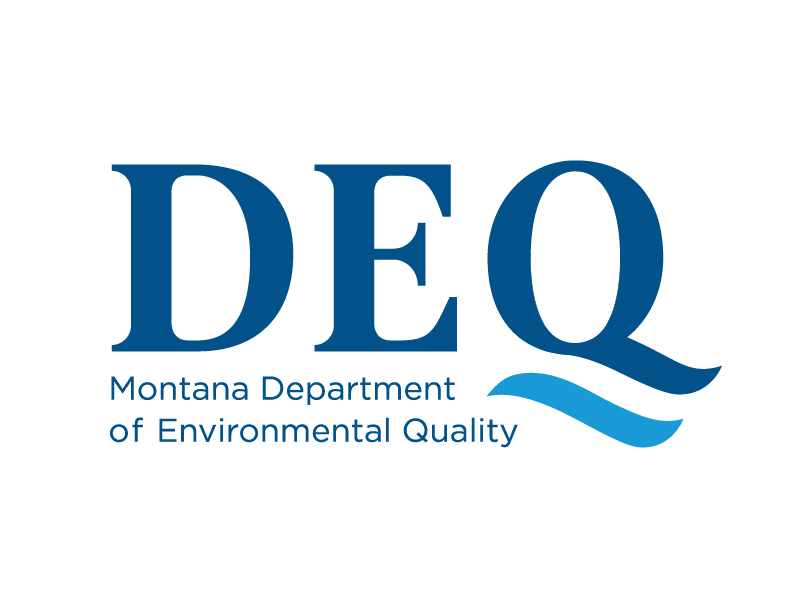 Coal SectionBlaster Certification FormCertification expires every 3 years, renewal must be submitted 60 days prior to expiration. Effective May 24, 2003, each applicant must list their ATF license/permit as applicable (Safety Explosives Act November 25, 2002)Type of Application  New   Renewal SECTION A – APPLICANT INFORMATION A1.  SECTION B – SignatureThe applicant swears that all the following are true:I am physically and mentally fit to handle explosives safely;I am experienced in the use of explosivesI have not been convicted of a felony or misdemeanor involving the use of explosives;I am of good moral character;I am not addicted to narcotic drugs or intemperate in the use of alcohol;That I have read the Montana Blaster Certification Manual and am familiar with the contents therein;The statements made in this application are true.Signature: Date:    Name of Applicant:Name of Applicant:Name of Applicant:Mailing Address:Mailing Address:Mailing Address:City:      City:      City:      City:      City:      City:      State:      State:      State:      State:      State:      State:      Zip:      Zip:      Zip:      Height:      Height:      Height:      Height:      Weight:      Weight:      Weight:      Weight:      Weight:      Eye Color:      Eye Color:      Eye Color:      Eye Color:      Hair Color:      Hair Color:      Birth Date:      Birth Date:      Birth Date:      Birth Date:      Birth Date:      Birth Date:      Birth Date:      Driver’s License No:      Driver’s License No:      Driver’s License No:      Driver’s License No:      Driver’s License No:      Driver’s License No:      Driver’s License No:      Driver’s License No:      Are you currently certified under another state or federal program: Yes    No Are you currently certified under another state or federal program: Yes    No Are you currently certified under another state or federal program: Yes    No Are you currently certified under another state or federal program: Yes    No Are you currently certified under another state or federal program: Yes    No Are you currently certified under another state or federal program: Yes    No Are you currently certified under another state or federal program: Yes    No Are you currently certified under another state or federal program: Yes    No Are you currently certified under another state or federal program: Yes    No Are you currently certified under another state or federal program: Yes    No Are you currently certified under another state or federal program: Yes    No Are you currently certified under another state or federal program: Yes    No Are you currently certified under another state or federal program: Yes    No Are you currently certified under another state or federal program: Yes    No Are you currently certified under another state or federal program: Yes    No List Program and Certification NumbersList Program and Certification NumbersList Program and Certification NumbersList Program and Certification NumbersList Program and Certification NumbersList Program and Certification NumbersList Program and Certification NumbersList Program and Certification NumbersList Program and Certification NumbersList Program and Certification NumbersList Program and Certification NumbersList Program and Certification NumbersList Program and Certification NumbersList Program and Certification NumbersList Program and Certification Numbers1) ATF1) ATF2)2)Has your blaster certification ever been revoked: Yes    No Has your blaster certification ever been revoked: Yes    No Has your blaster certification ever been revoked: Yes    No Has your blaster certification ever been revoked: Yes    No Has your blaster certification ever been revoked: Yes    No Has your blaster certification ever been revoked: Yes    No Has your blaster certification ever been revoked: Yes    No Has your blaster certification ever been revoked: Yes    No Has your blaster certification ever been revoked: Yes    No Has your blaster certification ever been revoked: Yes    No Has your blaster certification ever been revoked: Yes    No Has your blaster certification ever been revoked: Yes    No Has your blaster certification ever been revoked: Yes    No Has your blaster certification ever been revoked: Yes    No Has your blaster certification ever been revoked: Yes    No If yes, why:If yes, why:Experience Record (List most recent experience first, attach additional pages if necessary)Experience Record (List most recent experience first, attach additional pages if necessary)Experience Record (List most recent experience first, attach additional pages if necessary)Experience Record (List most recent experience first, attach additional pages if necessary)Experience Record (List most recent experience first, attach additional pages if necessary)Experience Record (List most recent experience first, attach additional pages if necessary)Experience Record (List most recent experience first, attach additional pages if necessary)Experience Record (List most recent experience first, attach additional pages if necessary)Experience Record (List most recent experience first, attach additional pages if necessary)Experience Record (List most recent experience first, attach additional pages if necessary)Experience Record (List most recent experience first, attach additional pages if necessary)Experience Record (List most recent experience first, attach additional pages if necessary)Experience Record (List most recent experience first, attach additional pages if necessary)Experience Record (List most recent experience first, attach additional pages if necessary)Experience Record (List most recent experience first, attach additional pages if necessary)From (MO/YR)To (MO/YRTo (MO/YRTo (MO/YRCompany (City/State)Company (City/State)Company (City/State)Company (City/State)Company (City/State)Company (City/State)ForemanForemanForemanForemanType of Blasting ExperienceTraining Courses Completed within the Last Three Years (Attach Verification)Training Courses Completed within the Last Three Years (Attach Verification)Training Courses Completed within the Last Three Years (Attach Verification)Training Courses Completed within the Last Three Years (Attach Verification)Training Courses Completed within the Last Three Years (Attach Verification)Training Courses Completed within the Last Three Years (Attach Verification)Training Courses Completed within the Last Three Years (Attach Verification)Training Courses Completed within the Last Three Years (Attach Verification)Training Courses Completed within the Last Three Years (Attach Verification)Training Courses Completed within the Last Three Years (Attach Verification)Training Courses Completed within the Last Three Years (Attach Verification)Training Courses Completed within the Last Three Years (Attach Verification)Training Courses Completed within the Last Three Years (Attach Verification)Training Courses Completed within the Last Three Years (Attach Verification)Training Courses Completed within the Last Three Years (Attach Verification)Length of Course (HRS)Length of Course (HRS)Length of Course (HRS)Length of Course (HRS)Name of CourseName of CourseName of CourseName of CourseName of CourseDate CompletedDate CompletedDate CompletedDate CompletedDescriptionDescriptionPresent Employer/Business:      Present Employer/Business:      Present Employer/Business:      Present Employer/Business:      Present Employer/Business:      Present Employer/Business:      Present Employer/Business:      Present Employer/Business:      Present Employer/Business:      Present Employer/Business:      Present Employer/Business:      Present Employer/Business:      Present Employer/Business:      Present Employer/Business:      Present Employer/Business:      Business Address:      Business Address:      Business Address:      Business Address:      Business Address:      Business Address:      Business Address:      Business Address:      Business Address:      Business Address:      Business Address:      Business Address:      Business Address:      Business Address:      Business Address:      Home Phone:      Home Phone:      Home Phone:      Home Phone:      Home Phone:      Home Phone:      Home Phone:      Home Phone:      Business Phone:      Business Phone:      Business Phone:      Business Phone:      Business Phone:      Business Phone:      Business Phone:      City:      City:      City:      City:      City:      State:      State:      State:      State:      State:      State:      Zip:      Zip:      Zip:      Zip:      